OrganelleDescriptionFunctionDiagramNucleusThe Largest organelle (10-20m in diameter). Roughly spherical.It is double membrane boundContains chromatin – mixture of DNA and associated proteins. It controls protein synthesis (makes mRNA)It will always divide before the cell itself divides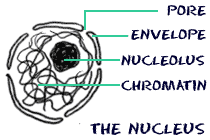 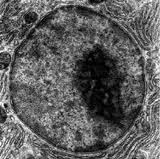 NucleolusArea of dense chromatin within the nucleus It  is a granular structure and is  not membrane boundThe nucleolus makes ribosomal RNA (rRNA) and assembles ribosomes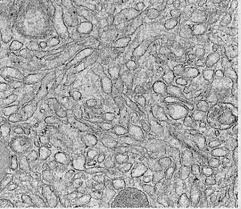 Rough Endoplasmic ReticulumConsists of flattened sacs called cisternaeContinuous with the outer nuclear membrane.Studded with RibosomesThe ribosomes make protein which is then transported within the ER’s flattened sac-like sheets called cisternae.Some of the proteins are secreted by the cell, others are used within the cell.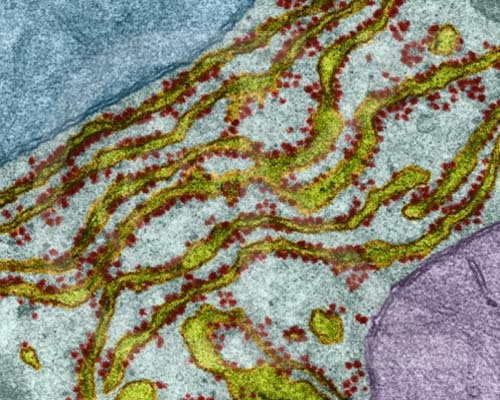 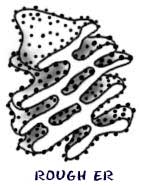 Smooth Endoplasmic ReticulumConsists of flattened sacs called cisternaeNot studded with ribosomesProduction of lipids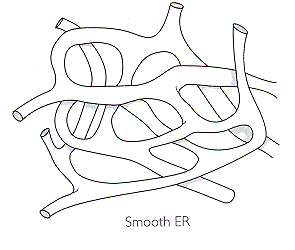 Golgi apparatusA stack of membrane bound flattened sacs. Receives proteins packaged in vesicles from the ER.Modifies proteins e.g. by the addition of sugars. Packages modified proteins into vesicles for transportation to the cell surface membrane and secretion out of the cell.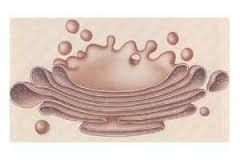 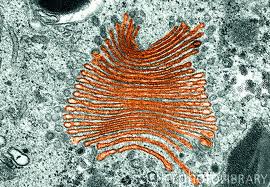 RibosomeSmall organelleNot  membrane bound Consists of two subunitsThe site of protein synthesis.mRNA from the nucleus is read and used to assemble amino acids. 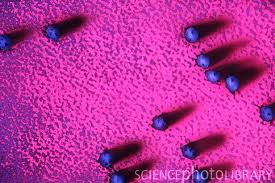 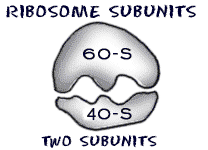 LysosomeSpherical sacs surrounded by a single layer of membrane.Contain powerful digestive enzymes.Protects the cell from enzymes contained within. Enzymes are used in the breakdown of materials e.g. cells taken up by white blood cells taken up in phagocytosis.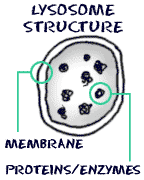 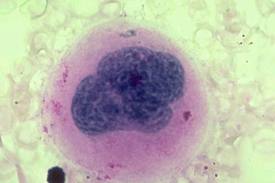 VesicleMembrane bound sacUsed to move substances around cells. Plasma Membrane (Cell surface membrane)Present in all living cells Provides a selective barrier between the cells contents and the external environmentControlls the passage of substances into and out of the cell .Regulates the internal environment of the cell.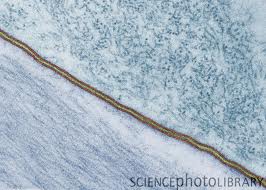 MitochondriaSpherical sausage shaped organelle formed from two membranes.  The inner membrane is highly folded to form cristae. Site of aerobic respiration Produce adenosine triphosphate (ATP)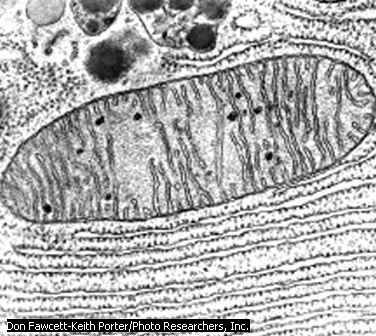 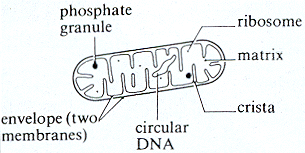 ChloroplastFound only in plant cells Two layers of membranesThe inner layer is continuous and forms flattened membrane sacs called thylakoids.Site of photosynthesis a process in which Glucose is produced.Contain chlorophyll: a photosynthetic pigment.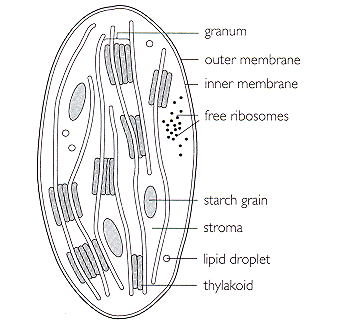 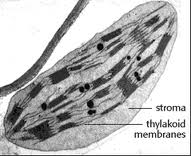 Cellulose cell wallOn the outside of the plant cells plasma membrane.Supports the cell Helps maintain sell shape 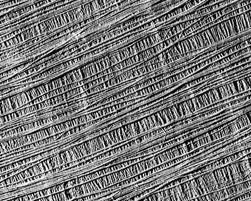 CentriolesSmall tubes of protein fibres. There is a pair of them next to the nucleus in animal cells and some protocists. Take part in cell division.The spindle fibres used to move chromosomes grow from this organelle. 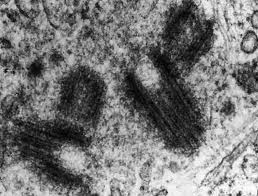 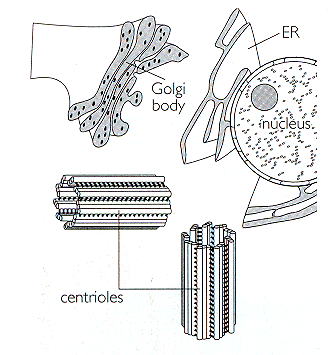 VacuoleA large membrane bound sac containing water and solutes.Found in plant cells Storage of water and solutes. Maintenance of cell turgidity. 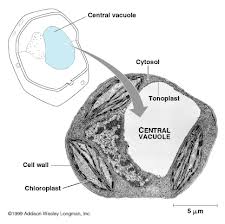 